УКРАЇНАНОВОГРАД-ВОЛИНСЬКА МІСЬКА РАДА ЖИТОМИРСЬКОЇ ОБЛАСТІРІШЕННЯдвадцять п’ята сесія                                                                восьмого скликаннявід  27.09.2022  № 637Про скасування рішень міської ради про викуп об’єкта нерухомого майна для суспільних потреб      Керуючись статтею 25, частиною 1 статті 59 Закону України  «Про місцеве самоврядування в Україні», законами України  «Про відчуження земельних ділянок, інших об'єктів нерухомого майна, що на них розміщені, які перебувають у приватній власності, для суспільних потреб чи з мотивів суспільної необхідності», «Про доступ до публічної інформації», розглянувши повідомлення Новоград-Волинської окружної прокуратури від 24.08.2022 №54-84-3007вих-22, враховуючи  лист товариства з обмеженою відповідальністю «Старий Звягель» від 26.09.2022 №20, заслухавши інформацію щодо викупу об’єктів нерухомого майна для суспільних потреб, міська радаВИРІШИЛА: Скасувати рішення міської ради: від 01.11.2018 № 556 «Про викуп об’єкту нерухомого майна для суспільних потреб» (додається); від 31.10.2019 № 789 «Про викуп об’єкту нерухомого майна для суспільних потреб» (додається).Доручити юридичному відділу міської ради вжити всіх необхідних заходів, пов’язаних з виконанням цього рішення. 	3. Контроль за виконанням цього рішення покласти на постійну комісію міської ради з питань депутатської етики, дотримання законності та охорони прав і свобод громадян (Овдіюк В.І.), постійну комісію з питань   бюджету територіальної громади, комунальної власності та економічного розвитку (Сухих А.Ю.), постійну комісію з питань містобудування, архітектури  та земельних відносин (Литвин П.М.).Міський голова                                                                           Микола БОРОВЕЦЬ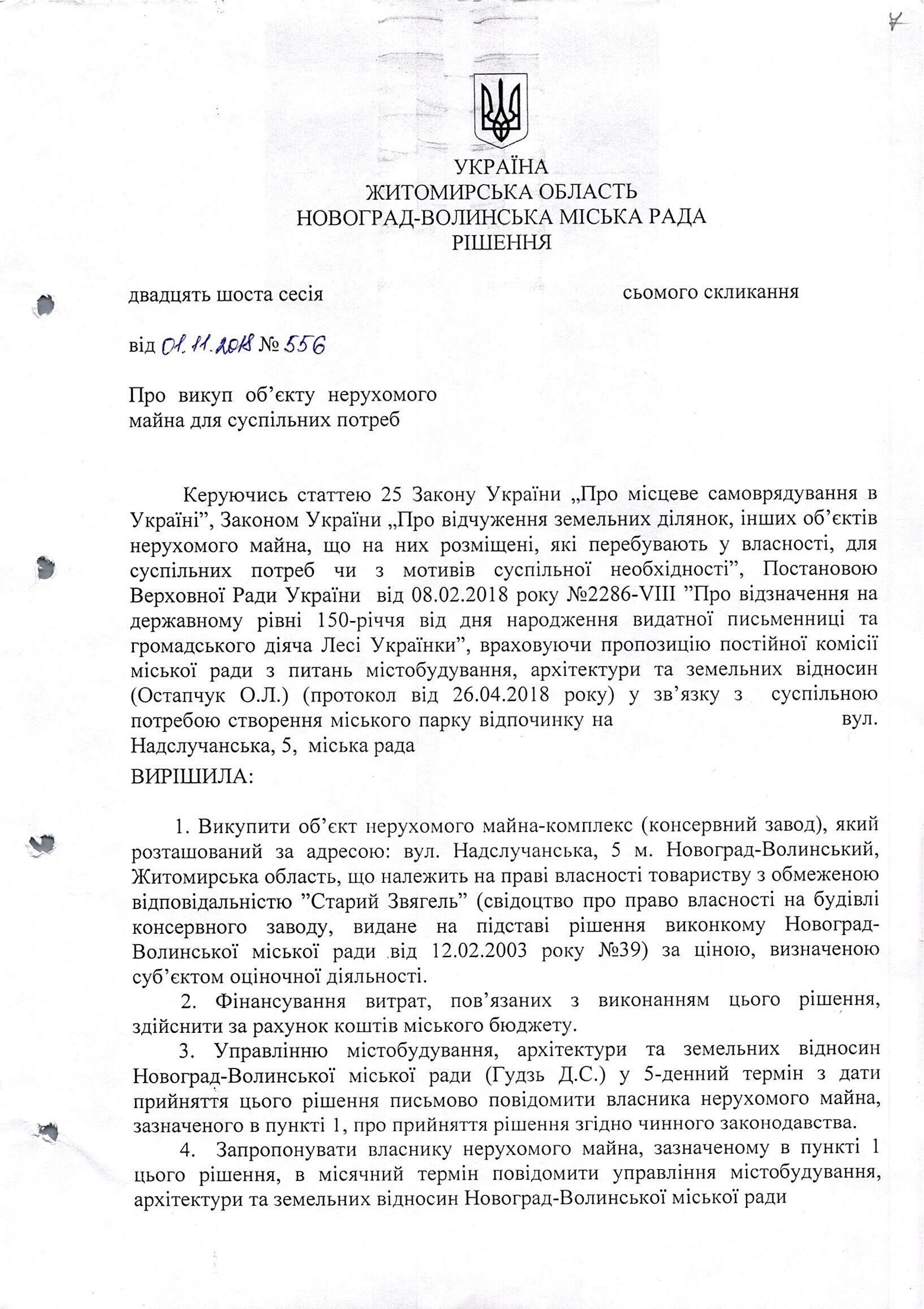 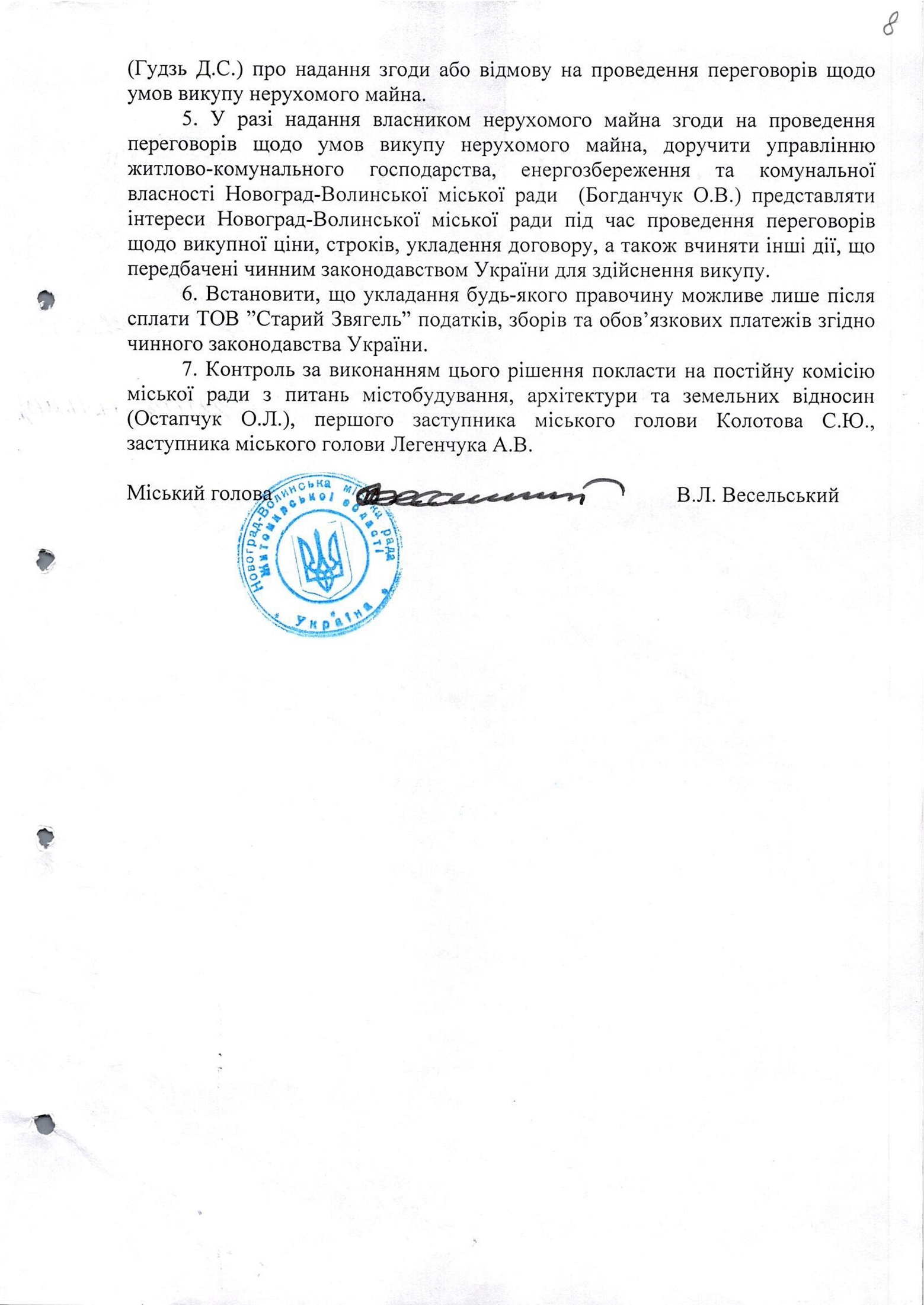 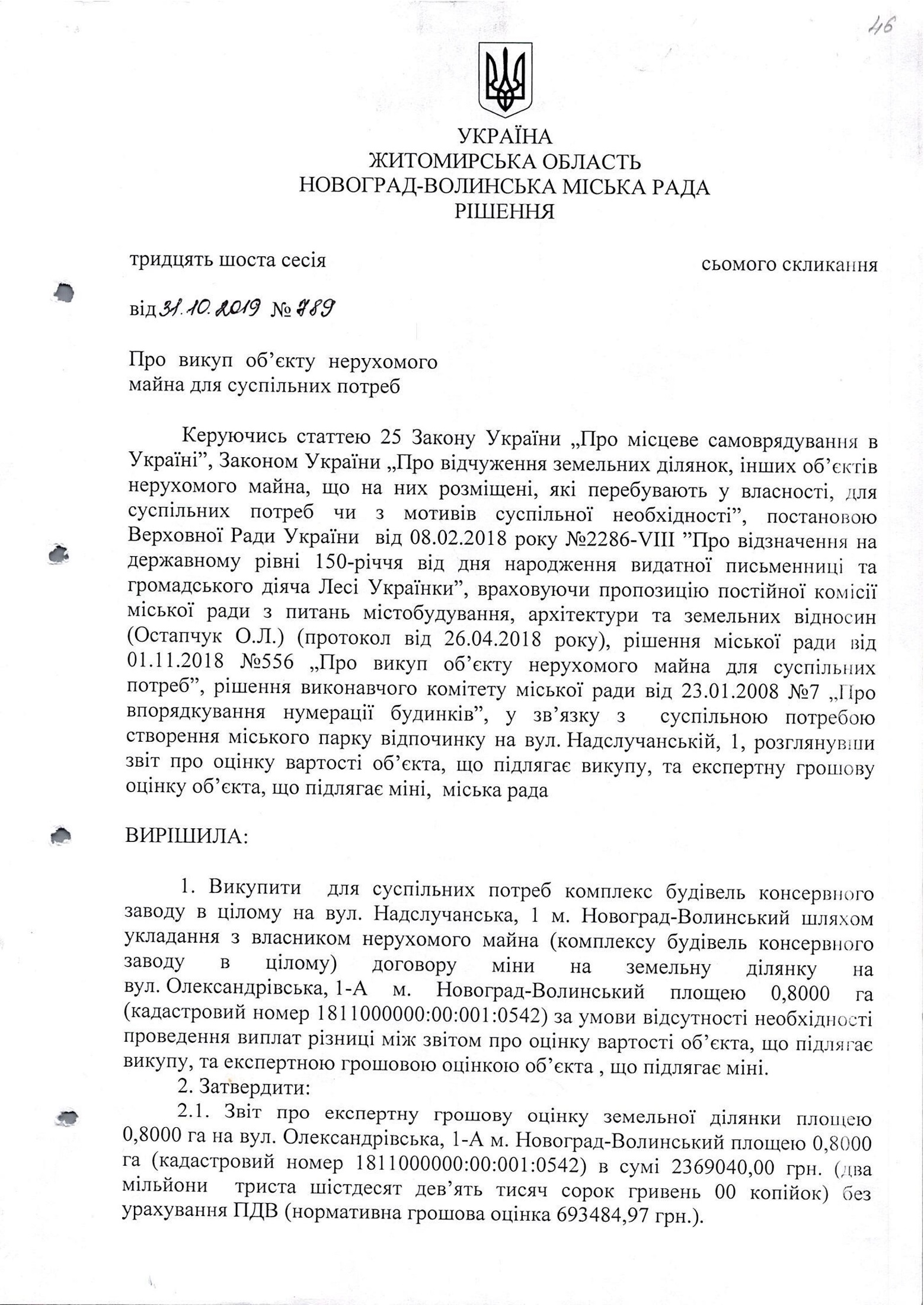 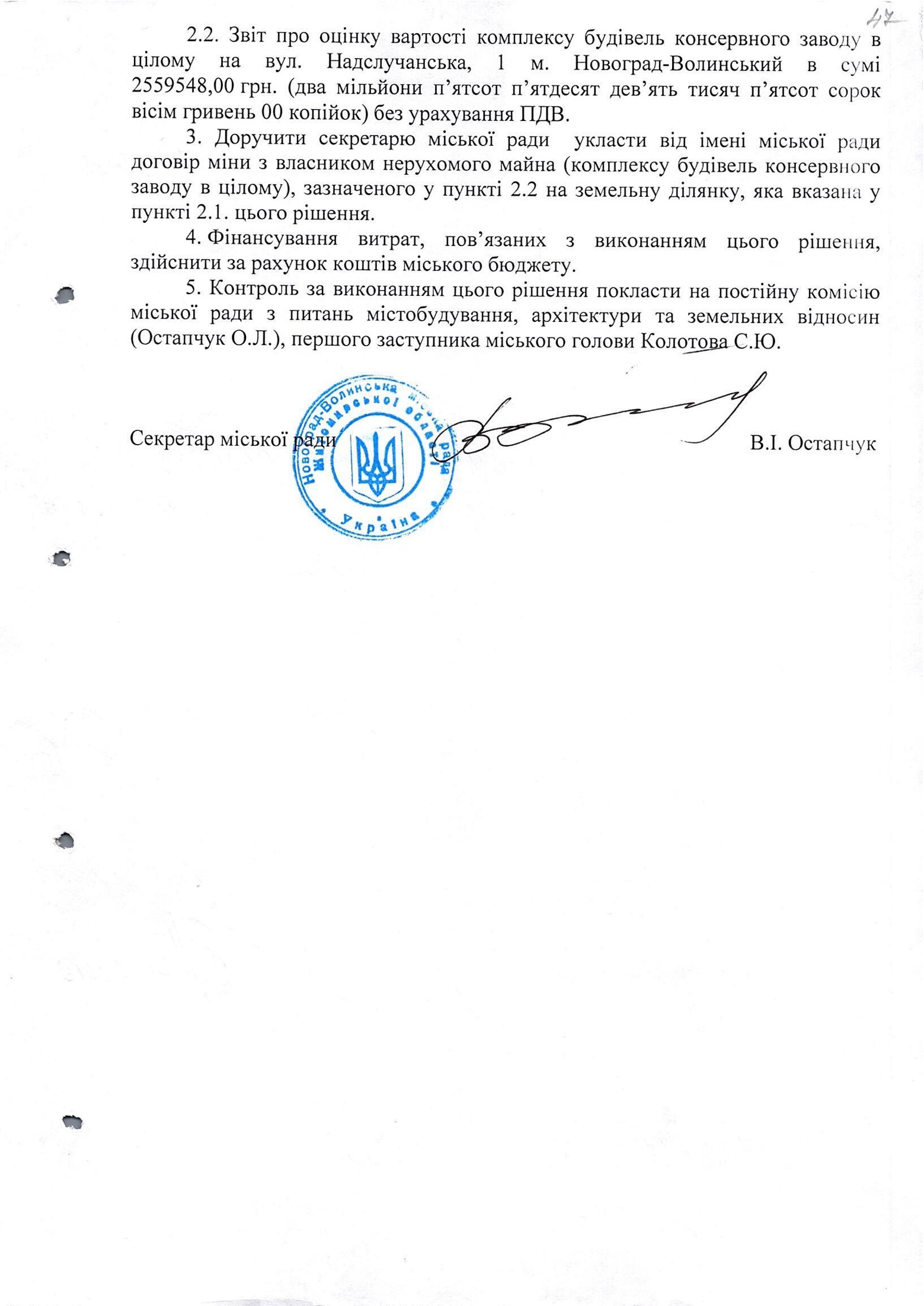 